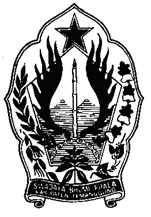 NERACA DAERAHPEMERINTAH KABUPATEN TEMANGGUNGPer 31 Desember  2014 dan 2013       (Dalam Rupiah Penuh)NOU R A I A NREFSaldo Per31 Desember 2014 (Audited)Saldo Per31 Desember 2013 (Restatement)123451ASETV.I.A2ASET LANCARV.I.A3Kas di Kas DaerahV.I.A.1.a169.025.327.575,0091.906.927.721,004Kas di Bendahara PengeluaranV.I.A.1.b284.452.334,00597.584.215,005Kas di Bendahara Penerimaan V.I.A.1.c173.967.372,0011.579.575,006Kas di BLUDV.I.A.1.d17.907.390.974,0010.561.433.580,007Kas di Rekening JKNV.I.A.1.e5.087.173.688,000,008Kas di Bendahara BOSV.I.A.1.f1.328.286.643,000,009PiutangV.I.A.20,000,0010Piutang Bagi Hasil PajakV.I.A.2.a9.113.746.216,350,0011Piutang PajakV.I.A.2.b7.091.212.655,006.193.691.290,0012Penyisihan Piutang PajakV.I.A.2.c(5.176.986.053,00)(4.822.149.810,00)13Piutang RetribusiV.I.A.2.d614.709.993,00918.733.459,0014Penyisihan Piutang RetribusiV.I.A.2.e(255.262.159,00)(168.994.737,00)15Belanja Dibayar di MukaV.I.A.2.f377.189.469,140,0016Piutang Hasil Pemanfaatan Kekayaan DaerahV.I.A.2.g3.488.349.722,00512.045.272,0017Piutang Lain-lainV.I.A.2.h6.305.461.341.,006.472.647.821,0018Penyisihan Piutang Lain-lainV.I.A.2.i(67.747.225,00)(59.813.093,00)19 Piutang Bunga DepositoV.I.A.2.j300.598.933,560,0020 Bagian Lancar TPTGRV.I.A.2.h29.833.029,0033.333.029,0021PersediaanV.I.A.312.398.256.437,909.465.296.890,2622Jumlah Aset Lancar228.025.960.945,95121.622.315.212,2623INVESTASI JANGKA PANJANGV.I.A.424Investasi Non permanenV.I.A.4.a25Investasi Non permanen lainnyaV.I.A.4.a1.680.226.153,434.465.716.012,0026Jumlah Investasi Non Permanen1.680.226.153,434.465.716.012,0027Investasi PermanenV.I.A.4.b28Penyertaan Modal Pemerintah DaerahV.I.A.4.b88.482.799.639,0568.721.269.053,5029Jumlah Investasi Permanen88.482.799.639,0568.721.269.053,5030Jumlah Investasi Jangka Panjang90.163.025.792,4873.186.985.065,5031ASET TETAPV.I.A.532TanahV.I.A.5.a512.865.902.990,00508.821.079.494,0033Peralatan dan MesinV.I.A.5.b266.759.074.237,00232.555.227.820,0034Gedung dan BangunanV.I.A.5.c745.138.735.795,00719.664.857.548,00NOU R A I A NREFSaldo Per31 Desember 2014 (Audited)Saldo Per31 Desember 2013 (Restatement)1234535Jalan, Irigasi dan JaringanV.I.A.5.d1.048.693.364.956,00995.006.970.943,0036Aset Tetap LainnyaV.I.A.5.e50.916.710.485,1053.721.016.707,0037Konstruksi Dalam PengerjaanV.I.A.5.f47.095.660.161,002.081.675.000,0038Akumulasi Penyusutan(874.807.054.297,89)(768.604.604.364,23)39Jumlah Aset Tetap1.796.662.394.326,211.743.246.223.147,7740ASET LAINNYAV.I.A.741Kemitraan dengan Pihak KetigaV.I.A.7.a801.989.539,00800.638.976,0042Aset Tak BerwujudV.I.A.7.b2.108.679.017,002.765.768.898,0043Aset LainV.I.A.7.c70.252.358.414,0020.585.910.065,0044Akumulasi Penyusutan(1.692.893.049,50)(1.759.164.247,75)45Jumlah Aset Lainnya71.470.133.920,5022.393.153.691,2546JUMLAH ASET2.186.321.514.985,141.960.448.677.116,7847KEWAJIBANV.I.A.848KEWAJIBAN JANGKA PENDEKV.I.A.849Utang Perhitungan Fihak Ketiga (PFK)V.I.B.8.a96.167.580,0078.377.627,0050Utang BungaV.I.B.8.b48.540.538,000,0051Bagian Lancar Utang Jangka PanjangV.I.B.8.c18.000.000.000,000,0052Pendapatan Diterima di mukaV.I.B.8.d1.128.686.004,55866.660.397,0053Utang BelanjaV.I.B.8.e2.301.650.707,003.058.985.210,0054Utang Jangka Pendek LainnyaV.I.B.8.f5.529.298.307,004.623.907.385,0055Jumlah Kewajiban Jangka Pendek27.104.343.136,558.627.930.619,0056KEWAJIBAN JANGKA PANJANG57Utang Dalam Negeri Pemerintah Pusat0,000,0058Utang Dalam Negeri Pemerintah Daerah Lainnya0,000,0060Utang Dalam Negeri Lembaga Keuangan Bank0,000,0061Utang Dalam Negeri Lembaga Keuangan Bukan Bank0,000,0062Utang Jangka Panjang Lainnya19.579.771.350,000,0063Jumlah Kewajiban Jangka Panjang19.579.771.350,000,0064JUMLAH KEWAJIBAN46.684.114.486,558.627.930.619,0065EKUITAS DANAV.I.A.92.139.637.400.498,591.951.820.746.497,7866EKUITAS V.I.A.9.12.139.637.400.498,591.951.820.746.497,7867JUMLAH EKUITAS DANA2.139.637.400.498,591.951.820.746.497,7868JUMLAH KEWAJIBAN DAN EKUITAS DANA2.186.321.514.985,141,960,448,677,116,78Temanggung,                2015BUPATI TEMANGGUNG,M. BAMBANG SUKARNO